					     Service d’urbanisme et d’environnement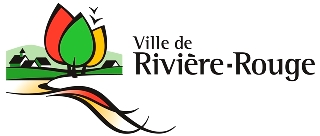 259, rue L’Annonciation SudRivière-Rouge QC J0T 1T0 Téléphone : 819 275-3202Télécopieur : 819 275-1318urbanisme@riviere-rouge.ca       À L’USAGE DE LA VILLEType de demande				                                                                                                   N°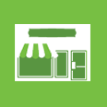              RÉNOVATION / RÉPARATION                                                                                                                                                                                                                             COMMERCIALE					                                     Matricule     reçu le                        Documents à fournir avec la demande						                       			                                    Emplacement des travauxAdresse : 		   OU	Cadastre : 		Identification Propriétaire 						Demandeur (si différent du propriétaire seulement)Nom :		  		Nom :			Adresse postale :		Adresse postale :	Ville :				Ville :			Code postal :			Code postal:		Téléphone :			Téléphone:		Téléphone :			Téléphone :		Courriel :			Courriel :		TravauxDate prévue du début des travaux :    Date prévue de la fin des travaux : Valeur des travaux :   (estimation des matériaux et de la main d’œuvre) Autoconstruction               OU EntrepreneurNom de la compagnie:		Téléphone : 		Nom du responsable :		Cellulaire :		Adresse :			Télécopieur :		Ville :				N° de RBQ :		Code postal :			N° de NEQ : 		Courriel:		Description des travauxType de bâtiment à rénoverRénovation (compléter cette section en entier avec un plan détaillé des travaux)Rénovation intérieureRénovation extérieureVeuillez prendre note que le fait de compléter la présente demande, ne vous autorise pas à débuter les travaux. Vous devez attendre l’émission du permis ou certificat avant d’entreprendre quelque travail que ce soit. Considérant que la Ville de Rivière-Rouge ne procèdera à l’étude de la demande que lorsqu’elle aura TOUS les documents requis en sa possession, vous devez fournir les documents nécessaires ci-haut mentionnés le plus tôt possible afin d’éviter tout délai dans la réalisation de vos travaux.Le permis ou le certificat demandé est émis dans un délai qui varie généralement de 2 à 4 semaines suivant la réception de la demande, incluant tous les plans et documents requis. Cependant, le délai peut être de 4 à 8 semaines en période d’achalandage.Merci de votre collaboration!Signature du demandeur :      Date : AnnexeExemple : Plan d’aménagement intérieur (Avant et après les travaux)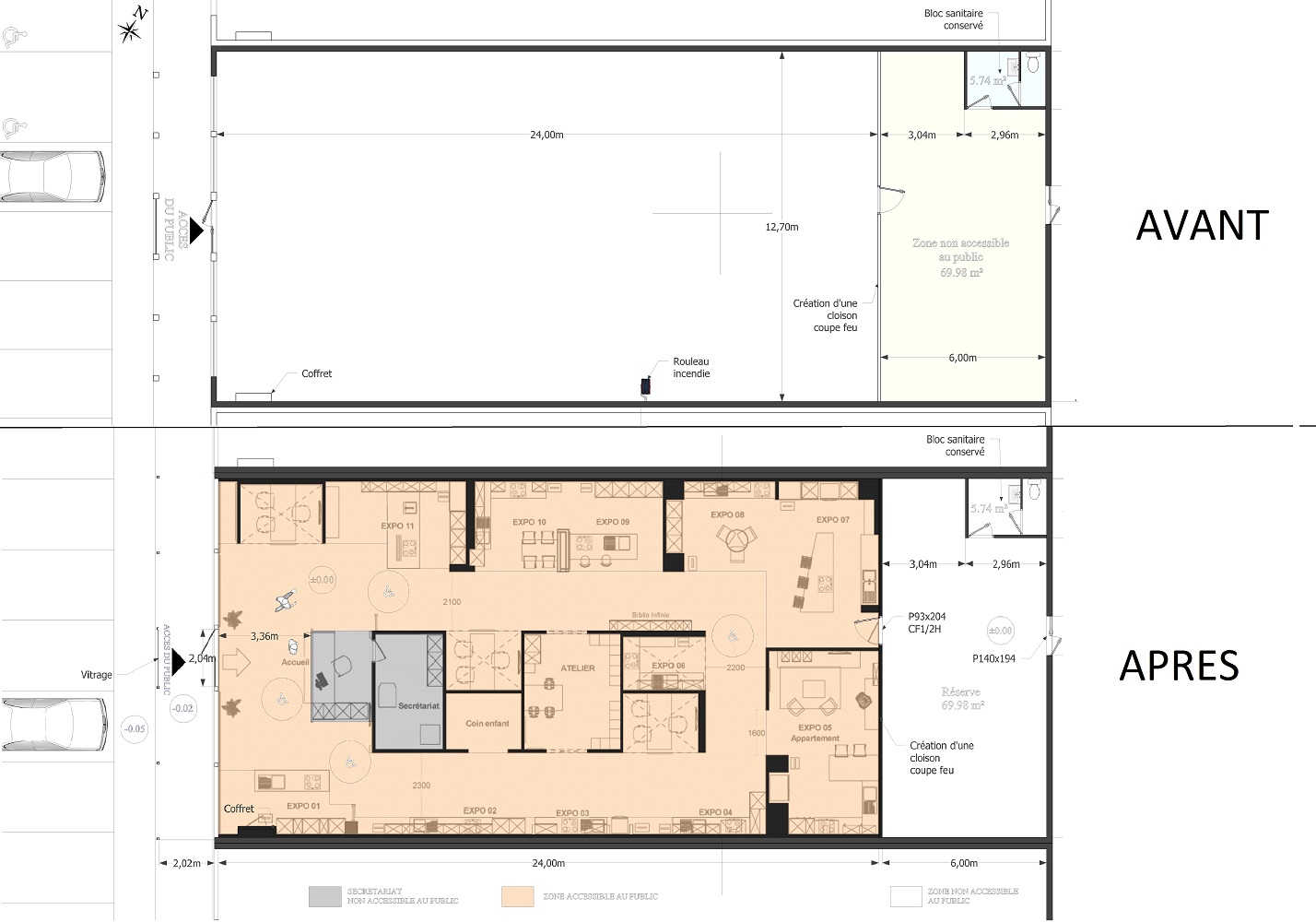 Bâtiment principalBâtiment principalBâtiment accessoireAutre, précisez : Changement à l’usage du bâtiment :   oui     non         Si oui,      usage avant :                                                     usage après : Changement au nombre de locaux :oui     non         Si oui,      nombre de locaux avant :                                                      nombre de locaux après : Niveau touché par la rénovation : Sous-Sol      Rez-de-chaussée     Étage      Autre :  Locaux visés par la rénovation :Précisez : Revêtements de plancher :Sous-sol :Rez-de-Chaussée :  1er étage :                2e étage :                 Revêtement des murs : Type de revêtement : Modification des cloisons intérieures :oui     non    Si oui,  fournir le plan de l’aménagement intérieur avant et après les travaux. (Voir exemple en annexe)Les modifications touchent un ou des murs porteurs :oui     non    Structure des murs :(si modification)2’’X4’’  2’’X6’’   Autres, précisez : Modification à la pente du toit : oui     non    Si oui, fournir un plan des fermes de toit préfabriquées et une coupe de mur. (Voir exemple en annexe)Modification du revêtement extérieur : oui     nonType de revêtement extérieur :     Avant :                                                       Après : Couleur du revêtement                  Avant : extérieur :                                      Après : Modification de l’isolation : oui     non     Si oui, fournir une coupe de mur. (Voir exemple en annexe)Modification du revêtement detoiture :  oui     nonType de revêtement de toiture :    Avant :                                                       Après : Couleur du revêtement                  Avant : de toiture :                                     Après : Modification des portes ou des fenêtres (dimensions ou gabarit) :      oui     non       Si oui, fournir une photo du bâtiment et indiquer l’emplacement des portes/fenêtres concernées avec les dimensions avant et après, le détail des linteaux à utiliser.Dimensions des linteaux : 